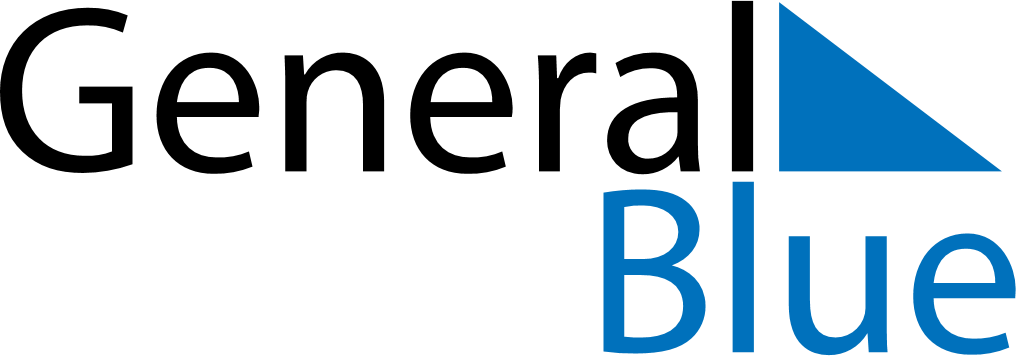 July 2019July 2019July 2019July 2019ChinaChinaChinaSundayMondayTuesdayWednesdayThursdayFridayFridaySaturday123455678910111212131415161718191920212223242526262728293031